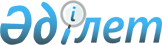 Тасқала аудандық мәслихатының 2014 жылғы 23 желтоқсандағы № 29-2 "2015-2017 жылдарға арналған аудандық бюджет туралы" шешіміне өзгерістер енгізу туралы
					
			Күшін жойған
			
			
		
					Батыс Қазақстан облысы Тасқала аудандық мәслихатының 2015 жылғы 22 желтоқсандағы № 36-1 шешімі. Батыс Қазақстан облысының Әділет департаментінде 2015 жылғы 29 желтоқсанда № 4206 болып тіркелді. Күші жойылды - Батыс Қазақстан облысы Тасқала аудандық мәслихатының 2016 жылғы 11 қаңтардағы № 37-4 шешімімен      Ескерту. Күші жойылды - Батыс Қазақстан облысы Тасқала аудандық мәслихатының 11.01.2016 № 37-4 шешімімен (қол қойылған күннен қолданысқа енгізіледі).

      Қазақстан Республикасының 2008 жылғы 4 желтоқсандағы Бюджет кодексіне, Қазақстан Республикасының 2001 жылғы 23 қаңтардағы "Қазақстан Республикасындағы жергілікті мемлекеттік басқару және өзін-өзі басқару туралы" Заңына сәйкес Тасқала аудандық мәслихаты ШЕШІМ ҚАБЫЛДАДЫ:

      1. Тасқала аудандық мәслихатының 2014 жылғы 23 желтоқсандағы № 29-2 "2015-2017 жылдарға арналған аудандық бюджет туралы" шешіміне (Нормативтік құқықтық актілерді мемлекеттік тіркеу тізілімінде № 3758 тіркелген, 2015 жылғы 23 қаңтардағы "Екпін" газетінде жарияланған) келесі өзгерістер енгізілсін:

      1-тармақта:

      1) тармақша мынадай редакцияда жазылсын:

      "1) кірістер – 2 211 333 мың теңге, соның ішінде:

      салықтық түсімдер бойынша – 359 829 мың теңге;

      салықтық емес түсімдер бойынша – 2 200 мың теңге;

      негізгі капиталды сатудан түсетін түсімдер бойынша – 3 800 мың теңге;

      трансферттер түсімдері бойынша – 1 845 504 мың теңге;";

      2-тармақша мынадай редакцияда жазылсын:

      "2) шығындар – 2 241 019 мың теңге;";

      аталған шешімнің 1-қосымшасы осы шешімнің қосымшасына сәйкес жаңа редакцияда жазылсын.

      2. Тасқала аудандық мәслихаты аппаратының басшысы (Т. Ержігітова) осы шешімнің әділет органдарында мемлекеттік тіркелуін, "Әділет" ақпараттық-құқықтық жүйесінде және бұқаралық ақпарат құралдарында оның ресми жариялануын қамтамасыз етсін.

      3. Осы шешім 2015 жылдың 1 қаңтарынан бастап қолданысқа енгізіледі.

 2015 жылға арналған аудандық бюджет            (мың теңге)


					© 2012. Қазақстан Республикасы Әділет министрлігінің «Қазақстан Республикасының Заңнама және құқықтық ақпарат институты» ШЖҚ РМК
				
      Сессия төрағасы

Н. Шынбаев

      Аудандық мәслихат хатшысы

С. Рахимов
2015 жылғы 24 қарашадағы 
аудандық мәслихаттың 
№ 36-1 шешіміне 
қосымша2014 жылғы 23 желтоқсандағы 
аудандық мәслихаттың 
№ 29-2 шешіміне 
1-қосымшаСанаты

Санаты

Санаты

Санаты

Санаты

Сомасы

Сыныбы

Сыныбы

Сыныбы

Сыныбы

Сомасы

Ішкі сыныбы

Ішкі сыныбы

Ішкі сыныбы

Сомасы

Ерекшелігі

Ерекшелігі

Сомасы

Атауы

Сомасы

1

2

3

4

5

6

1) Кірістер

 2 211 333

1

Салықтық түсімдер

359 829

01

Табыс салығы

101 275

2

Жеке табыс салығы

101 275

03

Әлеуметтік салық

89 610

1

Әлеуметтік салық

89 610

04

Меншікке салынатын салықтар

158 735

1

Мүлікке салынатын салықтар

140 895

3

Жер салығы

990

4

Көлік құралдарына салынатын салық

14 100

5

Бірыңғай жер салығы

2 750

05

Тауарларға, жұмыстарға және қызметтерге салынатын ішкі салықтар

8 330

2

Акциздер

1 300

3

Табиғи және басқа да ресурстарды пайдаланғаны үшін түсетін түсімдер

515

4

Кәсіпкерлік және кәсіби қызметті жүргізгені үшін алынатын алымдар

6 515

08

Заңдық маңызы бар әрекеттерді жасағаны және (немесе) оған уәкілеттігі бар мемлекеттік органдар немесе лауазымды адамдар құжаттар бергені үшін алынатын міндетті төлемдер

1 879

1

Мемлекеттік баж

1 879

2

Салықтық емес түсімдер

2 200

01

Мемлекеттік меншіктен түсетін кірістер

900

5

Мемлекет меншігіндегі мүлікті жалға беруден түсетін кірістер

900

06

Басқа да салықтық емес түсімдер

1 300

1

Басқа да салықтық емес түсімдер

1 300

3

Негізгі капиталды сатудан түсетін түсімдер

3 800

03

Жерді және материалдық емес активтерді сату

3 800

1

Жерді сату

3 800

4

Трансферттердің түсімдері

1 845 504

02

Мемлекеттік басқарудың жоғары тұрған органдарынан түсетін трансферттер

1 845 504

2

Облыстық бюджеттен түсетін трансферттер

1 845 504

Функционалдық топ

Функционалдық топ

Функционалдық топ

Функционалдық топ

Функционалдық топ

Сомасы

Функционалдық кіші топ

Функционалдық кіші топ

Функционалдық кіші топ

Функционалдық кіші топ

Сомасы

Бюджеттік бағдарламалардың әкімшісі

Бюджеттік бағдарламалардың әкімшісі

Бюджеттік бағдарламалардың әкімшісі

Сомасы

Бюджеттік бағдарлама

Бюджеттік бағдарлама

Сомасы

Атауы

Сомасы

1

2

3

4

5

6

2) Шығындар

 2 241 019

01

Жалпы сипаттағы мемлекеттік қызметтер

197 150

1

Мемлекеттік басқарудың жалпы функцияларын орындайтын өкілді, атқарушы және басқа органдар

169 321

112

Аудан (облыстық маңызы бар қала) мәслихатының аппараты

13 347

001

Аудан (облыстық маңызы бар қала) мәслихатының қызметін қамтамасыз ету жөніндегі қызметтер

13 347

122

Аудан (облыстық маңызы бар қала) әкімінің аппараты

47 741

001

Аудан (облыстық маңызы бар қала) әкімінің қызметін қамтамасыз ету жөніндегі қызметтер

47 741

003

Мемлекеттік органның күрделі шығыстары

0

123

Қаладағы аудан, аудандық маңызы бар қала, кент, ауыл, ауылдық округ әкімінің аппараты

108 233

001

Қаладағы аудан, аудандық маңызы бар қала, кент, ауыл, ауылдық округ әкімінің қызметін қамтамасыз ету жөніндегі қызметтер

108 035

022

Мемлекеттік органның күрделі шығыстары

198

2

Қаржылық қызмет

0

459

Ауданның (облыстық маңызы бар қаланың) экономика және қаржы бөлімі

0

003

Салық салу мақсатында мүлікті бағалауды жүргізу

0

9

Жалпы сипаттағы өзге де мемлекеттік қызметтер

27 829

458

Ауданның (облыстық маңызы бар қаланың) тұрғын үй-коммуналдық шаруашылығы, жолаушылар көлігі және автомобиль жолдары бөлімі

13 760

001

Жергілікті деңгейде тұрғын үй-коммуналдық шаруашылығы, жолаушылар көлігі және автомобиль жолдары саласындағы мемлекеттік саясатты іске асыру жөніндегі қызметтер

13 760

013

Мемлекеттік органның күрделі шығыстары

0

459

Ауданның (облыстық маңызы бар қаланың) экономика және қаржы бөлімі

14 069

001

Ауданның (облыстық маңызы бар қаланың) экономикалық саясаттын қалыптастыру мен дамыту, мемлекеттік жоспарлау, бюджеттік атқару және коммуналдық меншігін басқару саласындағы мемлекеттік саясатты іске асыру жөніндегі қызметтер

14 069

015

Мемлекеттік органның күрделі шығыстары

0

02

Қорғаныс

29 314

1

Әскери мұқтаждар

2 559

122

Аудан (облыстық маңызы бар қала) әкімінің аппараты

2 559

005

Жалпыға бірдей әскери міндетті атқару шеңберіндегі іс-шаралар

2 559

2

Төтенше жағдайлар жөніндегі жұмыстарды ұйымдастыру

26 755

122

Аудан (облыстық маңызы бар қала) әкімінің аппараты

26 755

006

Аудан (облыстық маңызы бар қала) ауқымындағы төтенше жағдайлардың алдын алу және оларды жою

23 970

007

Аудандық (қалалық) ауқымдағы дала өрттерінің, сондай-ақ мемлекеттік өртке қарсы қызмет органдары құрылмаған елді мекендерде өрттердің алдын алу және оларды сөндіру жөніндегі іс-шаралар

2 785

03

Қоғамдық тәртіп, қауіпсіздік, құқықтық, сот, қылмыстық-атқару қызметі

529

9

Қоғамдық тәртіп және қауіпсіздік саласындағы өзге де қызметтер

529

458

Ауданның (облыстық маңызы бар қаланың) тұрғын үй-коммуналдық шаруашылығы, жолаушылар көлігі және автомобиль жолдары бөлімі

529

021

Елді мекендерде жол қозғалысы қауіпсіздігін қамтамасыз ету

529

04

Білім беру

1 328 828

1

Мектепке дейінгі тәрбие және оқыту

109 004

464

Ауданның (облыстық маңызы бар қаланың) білім бөлімі

109 004

009

Мектепке дейінгі тәрбие мен оқыту ұйымдарының қызметін қамтамасыз ету

100 455

040

Мектепке дейінгі білім беру ұйымдарында мемлекеттік білім беру тапсырысын іске асыруға

8 549

2

Бастауыш, негізгі орта және жалпы орта білім беру

1 174 881

457

Ауданның (облыстық маңызы бар қаланың) мәдениет, тілдерді дамыту, дене шынықтыру және спорт бөлімі

19 482

017

Балалар мен жасөспірімдерге спорт бойынша қосымша білім беру

19 482

464

Ауданның (облыстық маңызы бар қаланың) білім бөлімі

1 155 399

003

Жалпы білім беру

1 089 348

006

Балаларға қосымша білім беру

66 051

9

Білім беру саласындағы өзге де қызметтер

44 943

464

Ауданның (облыстық маңызы бар қаланың) білім бөлімі

44 943

001

Жергілікті деңгейде білім беру саласындағы мемлекеттік саясатты іске асыру жөніндегі қызметтер

6 743

005

Ауданның (облыстық маңызы бар қаланың) мемлекеттік білім беру мекемелер үшін оқулықтар мен оқу-әдістемелік кешендерді сатып алу және жеткізу

17 696

007

Аудандық (қалалық) ауқымдағы мектеп олимпиадаларын және мектептен тыс іс-шараларды өткізу

157

015

Жетім баланы (жетім балаларды) және ата-аналарының қамқорынсыз қалған баланы (балаларды) күтіп-ұстауға қамқоршыларға (қорғаншыларға) ай сайынға ақшалай қаражат төлемі

3 817

029

Балалар мен жасөспірімдердің психикалық денсаулығын зерттеу және халыққа психологиялық-медициналық-педагогикалық консультациялық көмек көрсету

13 880

067

Ведомстволық бағыныстағы мемлекеттік мекемелерінің және ұйымдарының күрделі шығыстары

2 650

05

Денсаулық сақтау

323

9

Денсаулық сақтау саласындағы өзге де қызметтер

323

123

Қаладағы аудан, аудандық маңызы бар қала, кент, ауыл, ауылдық округ әкімінің аппараты

323

002

Шұғыл жағдайларда сырқаты ауыр адамдарды дәрігерлік көмек көрсететін ең жақын денсаулық сақтау ұйымына дейін жеткізуді ұйымдастыру

323

06

Әлеуметтік көмек және әлеуметтік қамсыздандыру

127 370

1

Әлеуметтік қамсыздандыру

5157

464

Ауданның (облыстық маңызы бар қаланың) білім бөлімі

5157

030

Патронат тәрбиешілерге берілген баланы (балаларды) асырап бағу

5157

2

Әлеуметтік көмек

99 276

451

Ауданның (облыстық маңызы бар қаланың) жұмыспен қамту және әлеуметтік бағдарламалар бөлімі

99 276

002

Жұмыспен қамту бағдарламасы

31 890

005

Мемлекеттік атаулы әлеуметтік көмек

3 861

006

Тұрғын үйге көмек көрсету

741

007

Жергілікті өкілетті органдардың шешімі бойынша мұқтаж азаматтардың жекелеген топтарына әлеуметтік көмек

5 186

010

Үйден тәрбиеленіп оқытылатын мүгедек балаларды материалдық қамтамасыз ету

584

014

Мұқтаж азаматтарға үйде әлеуметтік көмек көрсету

23 563

016

18 жасқа дейінгі балаларға мемлекеттік жәрдемақылар

10 798

017

Мүгедектерді оңалту жеке бағдарламасына сәйкес, мұқтаж мүгедектерді міндетті гигиеналық құралдармен және ымдау тілі мамандарының қызмет көрсетуін, жеке көмекшілермен қамтамасыз ету

8 606

023

Жұмыспен қамту орталықтарының қызметін қамтамасыз ету

2 192

052

Ұлы Отан соғысындағы Жеңістің жетпіс жылдығына арналған іс-шараларды өткізу

11 855

9

Әлеуметтік көмек және әлеуметтік қамтамасыз ету салаларындағы өзге де қызметтер

22 937

451

Ауданның (облыстық маңызы бар қаланың) жұмыспен қамту және әлеуметтік бағдарламалар бөлімі

22 916

001

Жергілікті деңгейде халық үшін әлеуметтік бағдарламаларды жұмыспен қамтуды қамтамасыз етуді іске асыру саласындағы мемлекеттік саясатты іске асыру жөніндегі қызметтер

22 335

011

Жәрдемақыларды және басқа да әлеуметтік төлемдерді есептеу, төлеу мен жеткізу бойынша қызметтерге ақы төлеу

581

458

Ауданның (облыстық маңызы бар қаланың) тұрғын үй-коммуналдық шаруашылығы, жолаушылар көлігі және автомобиль жолдары бөлімі

21

050

Мүгедектердің құқықтарын қамтамасыз ету және өмір сүру сапасын жақсарту жөніндегі іс-шаралар жоспарын іске асыру

21

07

Тұрғын үй-коммуналдық шаруашылық

124 189

1

Тұрғын үй шаруашылығы

72 396

123

Қаладағы аудан, аудандық маңызы бар қала, кент, ауыл, ауылдық округ әкімінің аппараты

0

007

Аудандық маңызы бар қаланың, кенттің, ауылдың, ауылдық округтің мемлекеттік тұрғын үй қорының сақталуын ұйымдастыру

0

458

Ауданның (облыстық маңызы бар қаланың) тұрғын үй-коммуналдық шаруашылығы, жолаушылар көлігі және автомобиль жолдары бөлімі

5 656

003

Мемлекеттік тұрғын үй қорының сақталуын ұйымдастыру

591

004

Азаматтардың жекелеген санаттарын тұрғын үймен қамтамасыз ету

5 065

466

Ауданның (облыстық маңызы бар қаланың) сәулет, қала құрылысы және құрылыс бөлімі

66 740

003

Коммуналдық тұрғын үй қорының тұрғын үйін жобалау және (немесе) салу, реконструкциялау

0

004

Инженерлік-коммуникациялық инфрақұрылымды жобалау, дамыту және (немесе) жайластыру

66 740

2

Коммуналдық шаруашылық

28 131

123

Қаладағы аудан, аудандық маңызы бар қала, кент, ауыл, ауылдық округ әкімінің аппараты

18 729

014

Елді мекендерді сумен жабдықтауды ұйымдастыру

18 729

458

Ауданның (облыстық маңызы бар қаланың) тұрғын үй-коммуналдық шаруашылығы, жолаушылар көлігі және автомобиль жолдары бөлімі

7 653

012

Сумен жабдықтау және су бұру жүйесінің жұмыс істеуі

7 653

466

Ауданның (облыстық маңызы бар қаланың) сәулет, қала құрылысы және құрылыс бөлімі

1 749

058

Елді мекендердегі сумен жабдықтау және су бұру жүйелерін дамыту

1 749

3

Елді-мекендерді абаттандыру

23 662

123

Қаладағы аудан, аудандық маңызы бар қала, кент, ауыл, ауылдық округ әкімінің аппараты

23 662

008

Елді мекендердегі көшелерді жарықтандыру

9 209

009

Елді мекендердің санитариясын қамтамасыз ету

1 306

011

Елді мекендерді абаттандыру мен көгалдандыру

13 147

08

Мәдениет, спорт, туризм және ақпараттық кеңістік

229 919

1

Мәдениет саласындағы қызмет

119 797

457

Ауданның (облыстық маңызы бар қаланың) мәдениет, тілдерді дамыту, дене шынықтыру және спорт бөлімі

119 797

003

Мәдени-демалыс жұмысын қолдау

119 797

2

Спорт

4 218

457

Ауданның (облыстық маңызы бар қаланың) мәдениет, тілдерді дамыту, дене шынықтыру және спорт бөлімі

4 218

009

Аудандық (облыстық маңызы бар қалалық) деңгейде спорттық жарыстар өткізу

2 524

010

Әртүрлі спорт түрлері бойынша аудан (облыстық маңызы бар қала) құрама командаларының мүшелерін дайындау және олардың облыстық спорт жарыстарына қатысуы

1 694

3

Ақпараттық кеңістік

73 251

456

Ауданның (облыстық маңызы бар қаланың) ішкі саясат бөлімі

8 159

002

Мемлекеттік ақпараттық саясат жүргізу жөніндегі қызметтер

8 159

457

Ауданның (облыстық маңызы бар қаланың) мәдениет, тілдерді дамыту, дене шынықтыру және спорт бөлімі

65 092

006

Аудандық (қалалық) кітапханалардың жұмыс істеуі

64 382

007

Мемлекеттік тілді және Қазақстан халықтарының басқа да тілдерін дамыту

710

9

Мәдениет, спорт, туризм және ақпараттық кеңістікті ұйымдастыру жөніндегі өзге де қызметтер

32 653

456

Ауданның (облыстық маңызы бар қаланың) ішкі саясат бөлімі

24 108

001

Жергілікті деңгейде ақпарат, мемлекеттілікті нығайту және азаматтардың әлеуметтік сенімділігін қалыптастыру саласында мемлекеттік саясатты іске асыру жөніндегі қызметтер

9 553

003

Жастар саясаты саласында іс-шараларды іске асыру

14 555

457

Ауданның (облыстық маңызы бар қаланың) мәдениет, тілдерді дамыту, дене шынықтыру және спорт бөлімі

8 545

001

Жергілікті деңгейде мәдениет, тілдерді дамыту, дене шынықтыру және спорт саласында мемлекеттік саясатты іске асыру жөніндегі қызметтер

8 165

032

Ведомстволық бағыныстағы мемлекеттік мекемелерінің және ұйымдарының күрделі шығыстары

380

10

Ауыл, су, орман, балық шаруашылығы, ерекше қорғалатын табиғи аумақтар, қоршаған ортаны және жануарлар дүниесін қорғау, жер қатынастары

79 094

1

Ауыл шаруашылығы

34 491

459

Ауданның (облыстық маңызы бар қаланың) экономика және қаржы бөлімі

15 277

099

Мамандардың әлеуметтік көмек көрсетуі жөніндегі шараларды іске асыру

15 277

462

Ауданның (облыстық маңызы бар қаланың) ауыл шаруашылығы бөлімі

10 532

001

Жергілікті деңгейде ауыл шаруашылығы саласындағы мемлекеттік саясатты іске асыру жөніндегі қызметтер

10 532

473

Ауданның (облыстық маңызы бар қаланың) ветеринария бөлімі

8 682

001

Жергілікті деңгейде ветеринария саласындағы мемлекеттік саясатты іске асыру жөніндегі қызметтер

4 204

006

Ауру жануарларды санитарлық союды ұйымдастыру

950

007

Қаңғыбас иттер мен мысықтарды аулауды және жоюды ұйымдастыру

2 188

008

Алып қойылатын және жойылатын ауру жануарлардың, жануарлардан алынатын өнімдер мен шикізаттың құнын иелеріне өтеу

1 340

474

Ауданның (облыстық маңызы бар қаланың) ауыл шаруашылығы және ветеринария бөлімі

0

001

Жергілікті деңгейде ауыл шаруашылығы және ветеринария саласындағы мемлекеттік саясатты іске асыру жөніндегі қызметтер

0

006

Ауру жануарларды санитарлық союды ұйымдастыру

0

007

Қаңғыбас иттер мен мысықтарды аулауды және жоюды ұйымдастыру

0

008

Алып қойылатын және жойылатын ауру жануарлардың, жануарлардан алынатын өнімдер мен шикізаттың құнын иелеріне өтеу

0

6

Жер қатынастары

8 222

463

Ауданның (облыстық маңызы бар қаланың) жер қатынастары бөлімі

8 222

001

Аудан (облыстық маңызы бар қала) аумағында жер қатынастарын реттеу саласындағы мемлекеттік саясатты іске асыру жөніндегі қызметтер

8 222

9

Ауыл, су, орман, балық шаруашылығы және қоршаған ортаны қорғау және жер қатынастары саласындағы өзге да қызметтер

36 381

473

Ауданның (облыстық маңызы бар қаланың) ветеринария бөлімі

36 381

011

Эпизоотияға қарсы іс-шаралар жүргізу

36 381

474

Ауданның (облыстық маңызы бар қаланың) ауыл шаруашылығы және ветеринария бөлімі

0

013

Эпизоотияға қарсы іс-шаралар жүргізу

0

11

Өнеркәсіп, сәулет, қала құрылысы және құрылыс қызметі

39 251

2

Сәулет, қала құрылысы және құрылыс қызметі

39 251

466

Ауданның (облыстық маңызы бар қаланың) сәулет, қала құрылысы және құрылыс бөлімі

39 251

001

Құрылыс, облыс қалаларының, аудандарының және елді мекендерінің сәулеттік бейнесін жақсарту саласындағы мемлекеттік саясатты іске асыру және ауданның (облыстық маңызы бар қаланың) аумағын оңтайла және тиімді қала құрылыстық игеруді қамтамасыз ету жөніндегі қызметтер

39 251

12

Көлік және коммуникация

47 124

1

Автомобиль көлігі

46 960

123

Қаладағы аудан, аудандық маңызы бар қала, кент, ауыл, ауылдық округ әкімінің аппараты

8 698

013

Аудандық маңызы бар қалаларда, кенттерде, ауылдарда , ауылдық округтерде автомобиль жолдарының жұмыс істеуін қамтамасыз ету

8 698

458

Ауданның (облыстық маңызы бар қаланың) тұрғын үй-коммуналдық шаруашылығы, жолаушылар көлігі және автомобиль жолдары бөлімі

38 262

023

Автомобиль жолдарының жұмыс істеуін қамтамасыз ету

38 262

9

Көлік және коммуникациялар саласындағы басқа да қызметтер

164

458

Ауданның (облыстық маңызы бар қаланың) тұрғын үй-коммуналдық шаруашылығы, жолаушылар көлігі және автомобиль жолдары бөлімі

164

024

Кентішілік (қалаішілік), қала маңындағы ауданішілік қоғамдық жолаушылар тасымалдарын ұйымдастыру

164

037

Әлеуметтік маңызы бар қалалық (ауылдық), қала маңындағы және ауданішілік қатынастар бойынша жолаушылар тасымалдарын субсидиялау

0

13

Басқалар

36 060

3

Кәсіпкерлік қызметті қолдау және бәсекелестікті қорғау

10 199

469

Ауданның (облыстық маңызы бар қаланың) кәсіпкерлік бөлімі

10 199

001

Жергілікті деңгейде кәсіпкерлікті дамыту саласындағы мемлекеттік саясатты іске асыру жөніндегі қызметтер

10 199

9

Басқалар

25 861

123

Қаладағы аудан, аудандық маңызы бар қала, кент, ауыл, ауылдық округ әкімінің аппараты

15 691

040

"Өңірлерді дамыту" Бағдарламасы шеңберінде өңірлерді экономикалық дамытуға жәрдемдесу бойынша шараларды іске асыру

15 691

459

Ауданның (облыстық маңызы бар қаланың) экономика және қаржы бөлімі

10 170

012

Ауданның (облыстық маңызы бар қаланың) жергілікті атқарушы органының резерві

10 170

14

Борышқа қызмет көрсету

29

1

Борышқа қызмет көрсету

29

459

Ауданның (облыстық маңызы бар қаланың) экономика және қаржы бөлімі

29

021

Жергілікті атқарушы органдардың облыстық бюджеттен қарыздар бойынша сыйақылар мен өзге де төлемдерді төлеу бойынша борышына қызмет көрсету

29

15

Трансферттер

1 839

1

Трансферттер

1 839

459

Ауданның (облыстық маңызы бар қаланың) экономика және қаржы бөлімі

1 839

006

Нысаналы пайдаланылмаған (толық пайдаланылмаған) трансферттерді қайтару

1 839

3) Таза бюджеттік кредиттеу

23 817

Бюджеттік кредиттер

10

Ауыл, су, орман, балық шаруашылығы, ерекше қорғалатын табиғи аумақтар, қоршаған ортаны және жануарлар дүниесін қорғау, жер қатынастары

44 595

1

Ауыл шаруашылығы

44 595

459

Ауданның (облыстық маңызы бар қаланың) экономика және қаржы бөлімі

44 595

018

Мамандарды әлеуметтік қолдау шараларын іске асыруға берілетін бюджеттік кредиттер

44 595

Санаты

Санаты

Санаты

Санаты

Санаты

Сомасы

Сыныбы

Сыныбы

Сыныбы

Сыныбы

Сомасы

Ішкі сыныбы

Ішкі сыныбы

Ішкі сыныбы

Сомасы

Ерекшелігі

Ерекшелігі

Сомасы

Атауы

Сомасы

Бюджеттік кредиттерді өтеу

5

Бюджеттік кредиттерді өтеу

20 778

01

Бюджеттік кредиттерді өтеу

20 778

1

Мемлекеттік бюджеттен берілген бюджеттік кредиттерді өтеу

20 778

4) Қаржы активтерімен операциялар бойынша сальдо

12 918

Функционалдық топ

Функционалдық топ

Функционалдық топ

Функционалдық топ

Функционалдық топ

Сомасы

Функционалдық кіші топ

Функционалдық кіші топ

Функционалдық кіші топ

Функционалдық кіші топ

Сомасы

Бюджеттік бағдарламалардың әкімшісі

Бюджеттік бағдарламалардың әкімшісі

Бюджеттік бағдарламалардың әкімшісі

Сомасы

Бюджеттік бағдарлама

Бюджеттік бағдарлама

Сомасы

Атауы

Сомасы

Қаржы активтерін сатып алу

07

Тұрғын үй-коммуналдық шаруашылық

12 918

1

Тұрғын үй шаруашылығы

12 918

458

Ауданның (облыстық маңызы бар қаланың) тұрғын үй-коммуналдық шаруашылығы, жолаушылар көлігі және автомобиль жолдары бөлімі

12 918

060

Мамандандырылған уәкілетті ұйымдардың жарғылық капиталдарын ұлғайту

12 918

Санаты

Санаты

Санаты

Санаты

Санаты

Сомасы

Сыныбы

Сыныбы

Сыныбы

Сыныбы

Сомасы

Ішкі сыныбы

Ішкі сыныбы

Ішкі сыныбы

Сомасы

Ерекшелігі

Ерекшелігі

Сомасы

Атауы

Сомасы

Мемлекеттің қаржы активтерін сатудан түсетін түсімдер

6

Мемлекеттің қаржы активтерін сатудан түсетін түсімдер

0

01

Мемлекеттің қаржы активтерін сатудан түсетін түсімдер

0

1

Қаржы активтерін ел ішінде сатудан түсетін түсімдер

0

5) Бюджет тапшылығы (профицит)

-66 421

6) Бюджет тапшылығын қаржыландыру (профицитін пайдалану)

53 503

Қарыздарды түсімі

44 595

Қарыздарды өтеу

-20 778

Бюджет қаражаттарының пайдаланылатын қалдықтары

29 686

